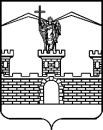 АДМИНИСТРАЦИЯ ЛАБИНСКОГО ГОРОДСКОГО ПОСЕЛЕНИЯЛАБИНСКОГО РАЙОНАП О С Т А Н О В Л Е Н И Еот 17.12.2018	   	                                                                                                               № 1362г.ЛабинскОб утверждении плана мероприятий в рамках осуществлениявнутреннего муниципального финансового контроля администрацией Лабинского городского поселения Лабинского районана 2019 годВ целях осуществления внутреннего муниципального финансового контроля, в соответствии с постановлениями администрации Лабинского городского поселения Лабинского района от 25 июня 2018 года № 612                    «Об утверждении Порядка осуществления уполномоченным органом администрации Лабинского городского поселения Лабинского района полномочий по внутреннему муниципальному финансовому контролю»,                  от 5 июля 2018 года № 653 «Об утверждении Стандартов осуществления уполномоченным органом администрации Лабинского городского поселения Лабинского района полномочий по внутреннему муниципальному финансовому контролю» п о с т а н о в л я ю:1.	Утвердить план мероприятий в рамках осуществления внутреннего муниципального финансового контроля администрацией Лабинского городского поселения Лабинского района на 2019 год (прилагается).2.	Отделу делопроизводства администрации (Переходько)                     настоящее постановление разместить на официальном сайте администрации Лабинского городского поселения Лабинского района http://www.labinsk-city.ru в информационно-телекоммуникационной сети «Интернет».3.	Контроль за выполнением настоящего постановления оставляю за собой.4.	Постановление вступает в силу со дня его подписания.ПЛАН мероприятий внутреннего муниципального финансового контроля на 2019 годГлава администрацииЛабинского городского поселенияА.Н. КургановПРИЛОЖЕНИЕУТВЕРЖДЕНпостановлением администрации Лабинского городского поселения Лабинского района от 17.12.2018 № 1362№ п/пМетод контрольного мероприятияТема контрольного мероприятияНаименование объекта контроляСрок проведения контрольного мероприятияПроверяемый период1234561.Камеральная проверкаКонтроль полноты и достоверности отчетности об исполнении муниципального заданияМуниципальное автономное учреждение культуры Лабинского городского поселения Лабинского района «Центр досуга и кино «Восход»январь-март 2019 года2018 год2.Камеральная проверкаКонтроль полноты и достоверности отчетности о реализации ведомственной целевой программы Лабинского городского поселения Лабинского района «Мероприятия праздничных дней и памятных дат, проводимых администрацией Лабинского городского поселения Лабинского района в 2017-2019 годах»Администрация Лабинского городского поселения Лабинского района март – апрель  2019 года2018 год3.Камеральная проверкаКонтроль полноты и достоверности отчетности об исполнении муниципального заданияМуниципальное бюджетное учреждение культуры Лабинского городского поселения Лабинского района «Лабинский культурный центр»май – июль   2019 года 2018 год4.Камеральная проверкаКонтроль полноты и достоверности отчетности о реализации муниципальной программы «Ремонт тротуаров в Лабинском городском поселении Лабинского района»  на 2018-2026 годы»Администрация Лабинского городского поселения Лабинского районаиюль – август 2019 года2018 год5.Камеральная проверкаВыборочная проверка финансово-хозяйственной деятельности учрежденияМуниципальное бюджетное учреждение культуры Лабинского городского поселения Лабинского района «Централизованная библиотечная система»сентябрь – ноябрь 2019 года2019 год6.Камеральная проверкаКонтроль полноты и достоверности отчетности об исполнении муниципального заданияМуниципальное бюджетное учреждение культуры Лабинского городского поселения Лабинского района «Музей истории                   и краеведения имени                            Ф.И. Моисеенко»ноябрь – декабрь 2019 года9 месяцев 2019 годаГлава администрации Лабинского городского поселенияА.Н. Курганов